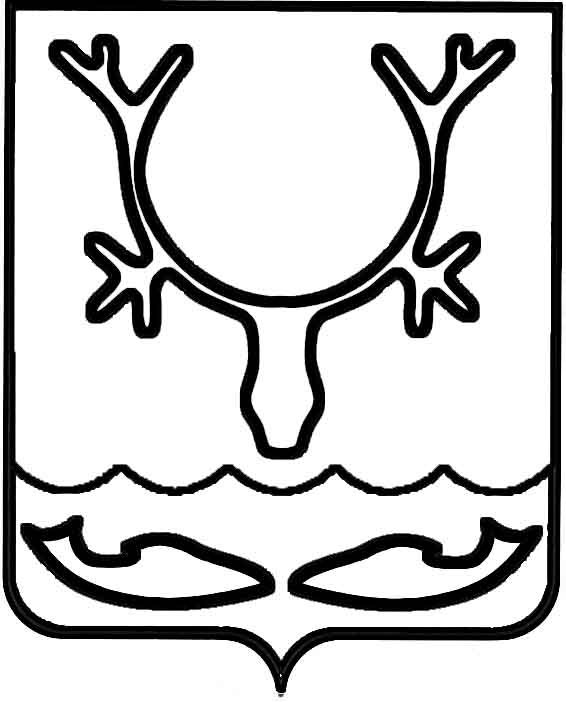 Администрация муниципального образования
"Городской округ "Город Нарьян-Мар"ПОСТАНОВЛЕНИЕОб утверждении Порядка предоставления субсидий субъектам малого и среднего предпринимательства в условиях ухудшения ситуации с распространением новой коронавирусной инфекцииВ соответствии со статьей 78 Бюджетного кодекса Российской Федерации, подпунктом 33 пункта 1 статьи 16 Федерального закона от 06.10.2003 № 131-ФЗ 
"Об общих принципах организации местного самоуправления в Российской Федерации", Федеральным законом от 24.07.2007 № 209-ФЗ "О развитии малого 
и среднего предпринимательства в Российской Федерации", Указом Президента РФ 
от 02.04.2020 № 239 "О мерах по обеспечению санитарно-эпидемиологического благополучия населения на территории Российской Федерации в связи 
с распространением новой коронавирусной инфекции (COVID-19)", постановлением губернатора Ненецкого автономного округа от 16.03.2020 № 12-пг "О введении режима повышенной готовности", распоряжением губернатора Ненецкого автономного округа от 30.03.2020 № 89-рг "О первоочередных мероприятиях 
по поддержке малого и среднего предпринимательства в условиях ухудшения ситуации в связи с распространением новой коронавирусной инфекции" Администрация муниципального образования "Городской округ "Город Нарьян-Мар"П О С Т А Н О В Л Я Е Т:Утвердить Порядок предоставления субсидий субъектам малого и среднего предпринимательства в условиях ухудшения ситуации в связи с распространением новой коронавирусной инфекции (Приложение).Настоящее постановление вступает в силу после его официального опубликования и распространяет свое действие на правоотношения, возникшие 
с 1 апреля 2020 года.Приложениек постановлению Администрациимуниципального образования"Городской округ "Город Нарьян-Мар"от 13.05.2020 № 340ПОРЯДОКПРЕДОСТАВЛЕНИЯ СУБСИДИЙ СУБЪЕКТАМ МАЛОГО И СРЕДНЕГО ПРЕДПРИНИМАТЕЛЬСТВА В УСЛОВИЯХ УХУДШЕНИЯ СИТУАЦИИ В СВЯЗИ С РАСПРОСТРАНЕНИЕМ НОВОЙ КОРОНАВИРУСНОЙ ИНФЕКЦИИПорядок предоставления субсидий субъектам малого и среднего предпринимательства в условиях ухудшения ситуации в связи с распространением новой коронавирусной инфекции (далее – Порядок) определяет правила предоставления субсидии из бюджета муниципального образования "Городской округ "Город Нарьян-Мар" в рамках муниципальной программы муниципального образования "Городской округ "Город Нарьян-Мар" "Развитие предпринимательства в муниципальном образовании "Городской округ "Город Нарьян-Мар", утвержденной постановлением Администрации МО "Городской округ "Город Нарьян-Мар" 
от 31.08.2018 № 584 (далее – Программа), субъектам малого и среднего предпринимательства в целях возмещения части затрат в период введения ограничительных мер, направленных на профилактику и устранение последствий распространения новой коронавирусной инфекции.I. Общие положения о предоставлении субсидийВ настоящем Порядке используются следующие понятия:-	субъекты малого и среднего предпринимательства – хозяйствующие субъекты (юридические лица и индивидуальные предприниматели), отнесенные 
в соответствии с условиями, установленными Федеральным законом от 24.07.2007 
№ 209-ФЗ "О развитии малого и среднего предпринимательства в Российской Федерации" (далее – Федеральный закон), к малым и средним предприятиям, в том числе к микропредприятиям (за исключением субъектов малого и среднего предпринимательства, указанных в частях 3 и 4 статьи 14 Федерального закона), сведения о которых внесены в Единый реестр субъектов малого и среднего предпринимательства и осуществляющие деятельность по следующим видам экономической деятельности по "ОК 029-2014 (КДЕС Ред. 2)": ОКВЭД, входящие 
в Группировку 56 "Деятельность по предоставлению продуктов питания и напитков"; ОКВЭД, входящие в Группировку 79 "Деятельность туристических агентств и прочих организаций, предоставляющих услуги в сфере туризма"; ОКВЭД, входящие 
в Группировку 93 "Деятельность в области спорта, отдыха и развлечений"; ОКВЭД, входящие в Группировку 96 "Деятельность по предоставлению прочих персональных услуг" (за исключением ОКВЭД 96.03 "Организация похорон и представление связанных с ними услуг");-	заявитель – субъект малого и среднего предпринимательства, подавший заявление о предоставлении субсидии в установленном порядке;-	получатель субсидии – субъект малого и среднего предпринимательства, 
в отношении которого принято решение о предоставлении субсидии;-	главный распорядитель бюджетных средств по предоставлению субсидий (главный распорядитель бюджетных средств) – Администрация муниципального образования "Городской округ "Город Нарьян-Мар";-	орган муниципального финансового контроля – структурное подразделение Администрации муниципального образования "Городской округ "Город 
Нарьян-Мар", органы внешнего муниципального контроля, уполномоченные 
на организацию и проведение на территории муниципального образования "Городской округ "Город Нарьян-Мар" проверок соблюдения получателем субсидии условий, целей и порядка предоставления субсидий и иных требований, установленных настоящим Порядком;-	работники – физические лица, вступившие в трудовые отношения 
с заявителем в установленном законодательством Российской Федерации порядке;-	аффилированные лица – физические и (или) юридические лица, способные оказывать влияние на деятельность заявителя, осуществляющего предпринимательскую деятельность.Субсидии предоставляются субъектам малого и среднего предпринимательства на безвозмездной и безвозвратной основе.Субсидии предоставляются в период введения ограничительных мер, направленных на профилактику и устранение последствий распространения новой коронавирусной инфекции в целях возмещения фактически произведенных 
и документально подтвержденных затрат:а)	на аренду нежилых зданий и помещений;б)	на приобретение и доставку расходных материалов (приобретение антисептических средств (антисептические средства, дезинфицирующие средства 
в емкостях не менее 500 мл) и средств индивидуальной защиты (ватно-марлевые маски, резиновые перчатки) (далее – средства защиты)).Субъекты малого и среднего предпринимательства, претендующие 
на заключение соглашения о предоставлении субсидии на дату подачи заявления 
о предоставлении субсидии:а)	должны быть включены в Единый реестр субъектов малого и среднего предпринимательства;б)	должны осуществлять деятельность на территории муниципального образования "Городской округ "Город Нарьян-Мар", классифицированной 
по общероссийскому классификатору территорий муниципальных образований 
по коду 11851000;в)	не должны находиться в процессе реорганизации, ликвидации, в отношении них не введена процедура банкротства, их деятельность не приостановлена 
в порядке, предусмотренном законодательством Российской Федерации, 
а индивидуальные предприниматели не должны прекратить деятельность в качестве индивидуальных предпринимателей;г)	не должны являться иностранными юридическими лицами, а также российскими юридическими лицами, в уставном (складочном) капитале которых доля участия иностранных юридических лиц, местом регистрации которых является государство или территория, включенные в утверждаемый Министерством финансов Российской Федерации перечень государств и территорий, предоставляющих льготный налоговый режим налогообложения и (или) не предусматривающих раскрытия и предоставления информации при проведении финансовых операций (офшорные зоны) в отношении таких юридических лиц, в совокупности превышает 50 процентов;д)	не должны получать средства в текущем финансовом году из бюджета 
МО "Городской округ "Город Нарьян-Мар" (далее – городской бюджет) 
в соответствии с правовым актом, на основании иных муниципальных правовых актов на цели, указанные в пункте 3 настоящего Порядка;е)	не должны получать средства из окружного бюджета в целях возмещения затрат на аренду нежилых зданий и помещений, если срок действия соглашения 
о предоставлении субсидии на такие затраты еще не истек;Основными принципами предоставления субсидий являются заявительный порядок обращения и равный доступ к участию в рамках Программы.Субсидии предоставляются в случае соответствия направления понесенных затрат, возникающих в связи с производством товаров, выполнением работ, оказанием услуг при осуществлении предпринимательской деятельности, направлениям деятельности заявителя, указанным в выписке из Единого государственного реестра индивидуальных предпринимателей или Единого государственного реестра юридических лиц.II. Условия и порядок предоставления субсидийСубсидия на аренду нежилых зданий и помещений предоставляется 
за апрель 2020 года в размере 70 % от стоимости по договору аренды, но не более 20 000 (Двадцать тысяч) руб. 00 коп. за месяц одному заявителю.Условием предоставления субсидии является заключенный договор аренды.Субсидия предоставляется за аренду нежилых зданий и помещений, 
за исключением зданий и помещений, включенных в перечень государственного 
и муниципального имущества, предусмотренный частью 4 статьи 18 Федерального закона от 24.07.2007 № 209-ФЗ "О развитии малого и среднего предпринимательства в Российской Федерации", и предоставленных по льготным ставкам арендной платы.Субъект предпринимательской деятельности, арендующий нежилое здание 
и помещение в соответствии с настоящим Порядком, производит самостоятельно внесение арендной платы за пользование нежилым зданием и помещением 
в соответствии со ставками арендной платы и сроками, предусмотренными договором аренды.Субсидия на приобретение средств защиты предоставляется в размере 90 % от фактически произведенных расходов за апрель 2020 года на указанные цели 
и устанавливается в пределах не более 2 000 (Две тысячи) руб. 00 коп. на одного заявителя и не более 2 000 (Две тысячи) руб. 00 коп. на каждого наемного работника, состоящего с ним в трудовых отношениях. Размер субсидии, предоставленной одному заявителю и состоящим с ним в трудовых отношениях наемным работникам, не может превышать 10 000 (Десять тысяч) руб. 00 коп.Для получения субсидии заявитель в срок до 30 июня 2020 года предоставляет в Администрацию муниципального образования "Городской округ "Город Нарьян-Мар" следующие документы:а)	заявление о предоставлении субсидии по форме согласно Приложению № 1 к настоящему Порядку;б)	заявление о соответствии вновь созданного юридического лица и вновь зарегистрированного индивидуального предпринимателя условиям отнесения 
к субъектам малого и среднего предпринимательства по форме согласно 
Приложению № 2 к настоящему Порядку;в)	копию паспорта (для индивидуальных предпринимателей) либо копию учредительных документов (устав) – для юридических лиц;г)	выписку из Единого государственного реестра юридических лиц (Единого государственного реестра индивидуальных предпринимателей), выданную не ранее чем за 30 дней до даты подачи заявления о предоставлении субсидии;д)	расчет размера субсидии по возмещению части затрат на аренду нежилых зданий и помещений (по форме согласно Приложению № 3 к настоящему Порядку) (предоставляется в случае подачи заявления о предоставлении субсидии на аренду нежилых зданий и помещений);е)	копию договора аренды нежилых зданий и помещений, с наличием государственной регистрации договора аренды нежилых зданий и помещений, если такой договор заключен на срок не менее одного года (предоставляется в случае подачи заявления о предоставлении субсидии на аренду нежилых зданий и помещений);ж)	копию документа, подтверждающего наличие трудовых отношений между заявителем и наемным работником (предоставляется в случае подачи заявления 
о предоставлении субсидии на приобретение средств защиты);з)	копии документов, подтверждающих оплату затрат, указанных в пункте 3 настоящего Порядка (договоры, документы об оплате, акты об оказании услуг, акты приема-передачи, товарные накладные, счета, счета-фактуры и т.д.).Копии документов юридических лиц должны быть заверены подписью руководителя и печатью организации, индивидуальных предпринимателей – подписью и печатью индивидуального предпринимателя (при наличии).Заявитель несет ответственность за достоверность сведений, представленных 
в документах, в соответствии с законодательством Российской Федерации 
и настоящим Порядком.Субъект малого и среднего предпринимательства вправе не предоставлять выписку из Единого государственного реестра юридических лиц (Единого государственного реестра индивидуальных предпринимателей). В этом случае Администрация муниципального образования "Городской округ "Город Нарьян-Мар" в лице управления экономического и инвестиционного развития (далее – Управление) самостоятельно запрашивает документ в уполномоченном органе. Выписка 
из Единого государственного реестра юридических лиц (Единого государственного реестра индивидуальных предпринимателей) распечатывается Управлением 
на бумажном носителе с официального сайта Федеральной налоговой службы 
в информационно-телекоммуникационной сети "Интернет" после даты подачи заявителем заявления о предоставлении субсидии.Заявитель вправе отозвать заявление о предоставлении субсидии 
до заключения соглашения о предоставлении субсидии.Проверку представленных заявителем документов, соответствие заявителя критериям настоящего Порядка, подготовку заключения осуществляет Управление в течение 10 рабочих дней со дня получения документов, указанных 
в пункте 9 настоящего Порядка.По результатам проверки Администрация муниципального образования "Городской округ "Город Нарьян-Мар" принимает решение о предоставлении субсидии либо об отказе в предоставлении субсидии. Решение о предоставлении субсидии принимается в форме распоряжения Администрации муниципального образования "Городской округ "Город Нарьян-Мар". В течение 5 рабочих дней со дня принятия решения о предоставлении субсидии либо об отказе в предоставлении субсидии заявителю направляется уведомление о принятом решении.В случае принятия решения о предоставлении субсидии распоряжение является основанием для заключения соглашения о предоставлении субсидии. Соглашение о предоставлении субсидии (далее – Соглашение) заключается 
в соответствии с требованиями пункта 13 настоящего Порядка.В случае принятия решения о предоставлении субсидии заявитель в течение 
30 календарных дней со дня принятия такого решения должен заключить 
с Администрацией муниципального образования "Городской округ "Город 
Нарьян-Мар" соглашение о предоставлении субсидии. В случае, если 
в установленный срок заявителем не подписано соглашение о предоставлении субсидии, он признается уклонившимся от подписания соглашения о предоставлении субсидии, субсидия ему не предоставляется.Соглашение, заключенное между Администрацией муниципального образования "Городской округ "Город Нарьян-Мар" и получателем субсидии 
в соответствии с требованиями настоящего Порядка, является основанием 
для предоставления субсидии.В отношении документов, не прошедших проверку, заявителю направляется уведомление об отказе в предоставлении субсидии, в случае:-	несоответствия заявителя условиям, установленным пунктами 1 и 4 настоящего Порядка;-	несоответствия представленных заявителем документов, установленных пунктом 9 настоящего Порядка;-	непредоставления и (или) предоставления заявителем не в полном объеме документов, установленных пунктом 9 настоящего Порядка;-	предоставления документов (копий документов), не поддающихся прочтению;-	предоставления заявления о предоставлении субсидии по форме согласно Приложению № 1 к настоящему Порядку после срока, установленного пунктом 9 настоящего Порядка;-	содержания в представленных документах недостоверных сведений;-	выявления аффилированных лиц заявителя, которые привлекаются им 
для достижения целей, установленных пунктом 1 настоящего Порядка;-	наличия договоров, подтверждающих затраты, указанные в пункте 1 настоящего Порядка, заключенных с физическими лицами, не зарегистрированными 
в качестве индивидуальных предпринимателей;-	несоответствия направления понесенных затрат, возникающих в связи 
с производством товаров, выполнением работ, оказанием услуг при осуществлении предпринимательской деятельности, направлениям деятельности заявителя, указанным в выписке из Единого государственного реестра индивидуальных предпринимателей или Единого государственного реестра юридических лиц;-	недостаточности лимитов бюджетных обязательств в текущем финансовом году, предусмотренных в городском бюджете и в кассовом плане на цели, указанные в пункте 1 настоящего Порядка.Вместе с уведомлением об отказе в предоставлении субсидии заявителю возвращается заявление о предоставлении субсидии с прилагаемыми к нему подтверждающими документами.После устранения несоответствий, указанных в настоящем пункте, заявитель 
в срок не позднее, указанного в пункте 9 настоящего Порядка, вправе вновь направить заявление о предоставлении субсидии с прилагаемыми к нему подтверждающими документами в Администрацию муниципального образования "Городской округ "Город Нарьян-Мар" для рассмотрения в соответствии 
с требованиями настоящего Порядка. Субсидия предоставляется в пределах лимитов бюджетных обязательств, предусмотренных на указанные цели на текущий финансовый год в городском бюджете.При принятии решения о предоставлении субсидии субсидия предоставляется заявителям в порядке очередности поступления заявлений о предоставлении субсидии.Условием для заключения Соглашения является отсутствие нарушений условий и соблюдение требований, установленных настоящим Порядком.Соглашение готовится Управлением в течение 5 рабочих дней после принятия решения о предоставлении субсидии заявителю в соответствии с типовой формой, установленной Управлением финансов Администрации муниципального образования "Городской округ "Город Нарьян-Мар".Соглашение должно предусматривать цели, условия и порядок предоставления субсидии, показатели результативности, требования к отчетности, согласие получателя субсидии на осуществление главным распорядителем бюджетных средств и органом муниципального финансового контроля проверок соблюдения им условий, целей и порядка предоставления субсидии, а также порядок возврата субсидии 
в случае нарушения условий, установленных при ее предоставлении.Управление в течение 5 рабочих дней после заключения Соглашения готовит проект распоряжения о выделении средств на предоставление субсидии. Перечисление субсидии осуществляется в соответствии с требованиями, установленными пунктом 15 настоящего Порядка.Любые изменения и дополнения к Соглашению оформляются дополнительным соглашением, в том числе дополнительным соглашением 
о расторжении Соглашения (при необходимости), которое является неотъемлемой частью Соглашения. Типовая форма дополнительного соглашения устанавливается Управлением финансов Администрации муниципального образования "Городской округ "Город Нарьян-Мар".Показателями результативности для получателей субсидии являются:а)	сохранение самозанятости;б)	наличие количества работников (без вакансий) не менее 90 % от количества работников до получения субсидии;в)	осуществление предпринимательской деятельности на территории 
муниципального образования "Городской округ "Город Нарьян-Мар", классифицированной по общероссийскому классификатору территорий муниципальных образований по коду 11851000;г)	осуществление предпринимательской деятельности по виду экономической деятельности (ОКВЭД), по которому предоставлена субсидия;д)	иные показатели результативности, установленные в Соглашении.Сроки представления получателем субсидии отчетности о достижении показателей результативности и перечень подтверждающих документов устанавливаются в Соглашении в соответствии с разделом III настоящего Порядка.Перечисление субсидии осуществляет главный распорядитель бюджетных средств в лице отдела бухгалтерского учета и отчетности Администрации муниципального образования "Городской округ "Город Нарьян-Мар" на основании распоряжения о предоставлении субсидии в течение 10 рабочих дней с момента издания распоряжения о предоставлении субсидии.Субсидия перечисляется в пределах объемов бюджетных средств, предусмотренных в решении о бюджете муниципального образования "Городской округ "Город Нарьян-Мар" на текущий финансовый год и плановый период, 
в соответствии со сводной бюджетной росписью бюджета, кассовым планом 
и в пределах лимитов бюджетных обязательств, предусмотренных на указанные цели.Субсидия считается предоставленной в день списания средств со счета Администрации муниципального образования "Городской округ "Город Нарьян-Мар" на расчетный счет получателя субсидии. В течение 30 рабочих дней со дня принятия решения о предоставлении субсидии Управление в установленном порядке вносит запись о предоставленной субсидии в реестр субъектов малого и среднего предпринимательства – получателей поддержки.Администрация муниципального образования "Городской округ "Город Нарьян-Мар" перечисляет субсидию получателю в безналичном порядке 
на расчетный счет, открытый им в российских кредитных организациях и указанный в Соглашении, в размерах и в сроки, определенные Соглашением.При предоставлении субсидии получателям субсидии запрещается приобретать за счет полученных из городского бюджета средств иностранной валюты, за исключением операций, осуществляемых в соответствии с валютным законодательством Российской Федерации при закупке (поставке) высокотехнологичного импортного оборудования, сырья и комплектующих изделий, а также связанных с достижением целей предоставления этих средств иных операций.III. Требования к отчетностиПо настоящему Порядку получатели субсидии в срок до 1 декабря 
2020 года предоставляют в Управление отчет о достижении показателей результативности в соответствии с пунктом 14 настоящего Порядка по форме согласно Приложению № 4 к настоящему Порядку.К отчету о достижении показателей результативности прилагаются подтверждающие документы, перечень которых устанавливается в Соглашении.IV. Требования об осуществлении контроля за соблюдениемусловия, целей и порядка предоставления субсидийи ответственности за их нарушениеКонтроль за целевым использованием бюджетных средств, контроль 
за достижением показателей результативности и выполнением условий Соглашения осуществляется главным распорядителем бюджетных средств и органом муниципального финансового контроля.За несоблюдение условий Соглашения получатель субсидии несет ответственность в соответствии с требованиями настоящего Порядка 
и законодательством Российской Федерации.В случае установления по результатам проверок фактов нарушения получателем субсидии условий предоставления субсидий, установленных настоящих Порядком, субсидия или ее часть, не соответствующая условиям предоставления субсидии, подлежит возврату в городской бюджет.При наличии оснований, указанных в настоящем пункте Порядка, главный распорядитель бюджетных средств направляет Получателю субсидии требование 
о возврате субсидии, содержащее сумму, сроки, код бюджетной классификации Российской Федерации, по которому должен быть осуществлен возврат субсидии, реквизиты банковского счета, на который должны быть перечислены средства 
(далее – Требование).Субсидия подлежит возврату в городской бюджет в течение 15 рабочих дней
с даты получения Требования получателем субсидии.В случае неисполнения получателем субсидии Требования о возврате субсидии в городской бюджет главный распорядитель бюджетных средств производит 
ее взыскание в порядке, установленном законодательством Российской Федерации.Приложение № 1к Порядку предоставления субсидийсубъектам малого и среднегопредпринимательства в условияхухудшения ситуации в связис распространением новойкоронавирусной инфекцииГлаве города Нарьян-Мара_______________________________от _________________________________________________________________________________________,проживающего по адресу:______________________________________________________________тел. ___________________________ЗАЯВЛЕНИЕо предоставлении субсидиив целях возмещения части затрат_______________________________________________(вид затрат)В соответствии с постановлением Администрации муниципального образования "Городской округ "Город Нарьян-Мар" от  "___"  __________ № ______ "Об утверждении Порядка предоставления субсидий субъектам малого и среднего предпринимательства в условиях ухудшения ситуации в связи с распространением новой коронавирусной инфекции" прошу предоставить субсидию в размере_________________ _________________________________________________.    (цифрами)                          (прописью)Сведения о субъекте малого и среднего предпринимательства:В соответствии со статьей 4 Федерального закона от 24.07.2007 № 209-ФЗ 
"О развитии малого и среднего предпринимательства" являюсь субъектом малого (среднего) предпринимательства.Заявляю о том, что на день подачи настоящего заявления в процессе реорганизации, ликвидации, банкротства не нахожусь, деятельность в порядке, предусмотренном законодательством Российской Федерации, не приостановлена.Субсидию на аналогичный вид поддержки бизнеса в текущем финансовом году за счет средств других бюджетов бюджетной системы Российской Федерации 
не получал.Полноту и достоверность сведений подтверждаю.Настоящим выражаю свое согласие на обработку моих персональных данных, содержащихся в настоящем заявлении и в любых иных документах, предоставленных  мною; Администрация муниципального образования "Городской округ "Город Нарьян-Мар" может систематизировать, накапливать, хранить, уточнять (обновлять, изменять), использовать, распространять (в том числе передавать третьим лицам), обезличивать персональные данные.К заявлению прилагаются документы на _______ листах.______________/__________________________      (подпись)                (расшифровка подписи)Дата подачи заявки: "____" ____________ .МП (при наличии)Приложение № 2к Порядку предоставления субсидийсубъектам малого и среднегопредпринимательства в условияхухудшения ситуации в связис распространением новойкоронавирусной инфекцииГлаве города Нарьян-Мараот ______________________________,проживающего по адресу:тел. ___________________________Заявлениео соответствии вновь созданного юридического лица и вновьзарегистрированного индивидуального предпринимателя условиямотнесения к субъектам малого и среднего предпринимательства,установленным Федеральным законом от 24 июля . № 209-ФЗ"О развитии малого и среднего предпринимательствав Российской Федерации"Настоящим заявляю, что ______________________________________________(указывается полное наименование юридического лица, фамилия, имя, отчество (последнее – при наличии) индивидуального предпринимателя)ИНН: ____________________________________________________________________(указывается идентификационный номер налогоплательщика (ИНН) юридического лица или физического лица, зарегистрированного в качестве индивидуального предпринимателя)дата государственной регистрации: _________________________________________(указывается дата государственной регистрации юридического лица илииндивидуального предпринимателя)соответствует условиям отнесения к субъектам малого и среднего предпринимательства, установленным Федеральным законом от 24 июля . 
№ 209-ФЗ "О развитии малого и среднего предпринимательства в Российской Федерации".Руководитель юридического лица/индивидуальный предприниматель     ____________/___________________/                                                                       (подпись)         (ФИО)"___" __________________ г.МП (при наличии)Приложение № 3к Порядку предоставления субсидийсубъектам малого и среднегопредпринимательства в условияхухудшения ситуации в связис распространением новойкоронавирусной инфекцииРАСЧЕТразмера субсидии по возмещению части затратна аренду нежилых зданий и помещений____________________________________________________________________(наименование заявителя, объект, адрес нахождения объекта)Сумма по договору аренды ______________________________________________                                                                (цифрами и прописью)Срок договора аренды __________________________________________________Руководитель                 _____________  _______________________                                                 (подпись)     (расшифровка подписи)Главный бухгалтер            _____________  _______________________                                                  (подпись)     (расшифровка подписи)"____" ______________ 20___ г.МППриложение № 4к Порядку предоставления субсидийсубъектам малого и среднегопредпринимательства в условияхухудшения ситуации в связис распространением новойкоронавирусной инфекцииОтчето достижении значений показателей результативностипо состоянию на __ __________ 2020 годаРуководитель                 _____________  _______________________                                            (подпись)     (расшифровка подписи)Главный бухгалтер            _____________  _______________________                                               (подпись)     (расшифровка подписи)"____" ______________ 20___ г.МП13.05.2020№340Глава города Нарьян-Мара О.О. Белак1Полное наименование юридического лица в соответствии с учредительными документами/Ф.И.О. индивидуального предпринимателя2Идентификационный номер налогоплательщика (ИНН)3Код причины постановки на учет (КПП)4Дата государственной регистрации5Основной государственный регистрационный номер (ОГРН)6Юридический адрес субъекта малого и среднего предпринимательства7Почтовый адрес субъекта малого и среднего предпринимательства8Банковские реквизиты (расчетный счет, банк получателя, корреспондентский счет, БИК)9Применяемая система налогообложения10Телефон, факс11Электронная почта12Вид экономической деятельности, необходимый для осуществления предпринимательской деятельности по заявленному направлению13Среднесписочная численность работников, без учета работающих по совместительствуСумма,исходя из которой начисляется субсидия,руб.Период,за который начисляется субсидияРазмер субсидии, руб.(гр. 1 x 70) / 100Субсидия,полученная из городского бюджетас 01.01.2020,руб.1234Апрель .№ п/пНаименование показателяНаименование проекта (мероприятия)Единица измерения по ОКЕИЕдиница измерения по ОКЕИПлановое значение показателяДостигнутое значение показателя по состоянию на отчетную датуПроцент выполнения планаПричина отклонения№ п/пНаименование показателяНаименование проекта (мероприятия)НаименованиеКодПлановое значение показателяДостигнутое значение показателя по состоянию на отчетную датуПроцент выполнения планаПричина отклонения123456789